Lebenslauf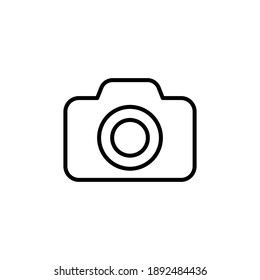 Hier Namen eingebenHier Datum eingebenKontaktAdresse:Hier Adresse eingebenTelefonnummer:Hier Telefonnummer eingebenMailadresse:Hier Mailadresse eingebenBerufserfahrungJahreszahl	z.B. Wo Sie vorher beschäftigt warenJahreszahl	z.B. Wo Sie vorher beschäftigt warenJahreszahl	z.B. Wo Sie vorher beschäftigt warenAusbildungJahreszahlz.B. AusbildungJahreszahl	z.B. Besuch der SekundarschuleKenntnisseInteressenz.B. Programme oder Sprachen, die Sie beherrschenz.B. Musizieren, Zeichnen, Lesen